Curriculum VitaeEDSEL  Career Objective	To seek a challenging position that would make use of my knowledge and skills and to involve in a job that would continuously challenge my competitiveness. Work Experience	Warehouse OperationShipping and Logistic CompanyAugust 15, 2017 - March 7, 2020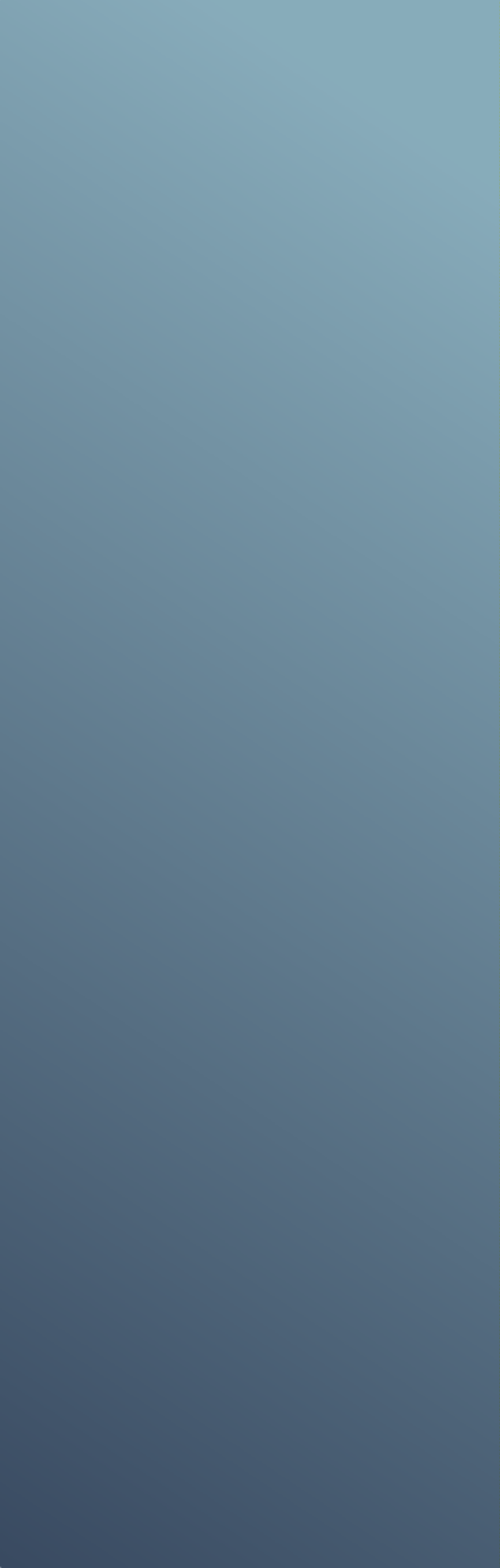 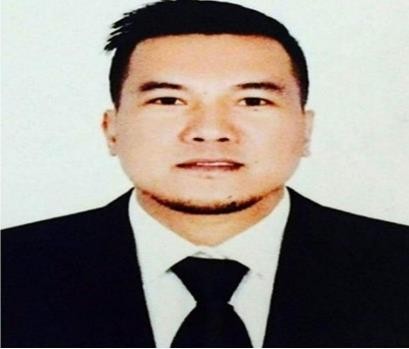 Contact InformationProfileProficient and Self-assuredAttention to detailAnalyticalTeam PlayerAbility to learn new skills quicklyAbility to Withstand with pressureCapable of working independently with minimal or no supervisionProven ability to work under constant pressure and can interact with people of different culturesExcellent interpersonal skillsCustomer-orientedComputer literate,Strong sense of responsibility and dedication to workPersonal DataDuties and Responsibilities:Manage and coordinate the organization and operational activities for district warehouses and stores.Participate in the development and implementation of goals, objectives, policies and priorities of the organization.Perform an array of functions that may include receiving and processing incoming stock and materials.Picking and filling orders from stocks, packing and shipping orders, or managing, organizing and retrieving stocks in the warehouse.Monitor storeroom and warehouse material usage.Maintain records and files inventory usage and meet with staff to identify and resolve problems.Make appointment in Amazon with FBA for delivery schedule.Scanning and sending thru email the acknowledgement document once shipment is done.Supervised day to day operation in warehouse and coordinates with all departments and manager.Helping the team understand performance target and goals.Prepared shipping documentation and other related paper works.Maintain warehouse area, keeping it clean and in order.Caretaker/CleanerGulf Heroes Sports Academy LLCMidriff, Dubai, UAE March 2017 – June 2017Piping Line Checker Chiyoda JGC-Joint VenturePapa Lealea Boroko, National Capital District, Papua New GuineaFebruary 11, 2013 - February 16, 2014 Work Experience	Production OperatorSan Miguel Mills (S.C Contreras General Services)Brgy. Bulacan Batangas City, Philippines April 5 2011 - September 25, 2011Fire Watch / Safety Watchman Keepel Batangas ShipyardBarrio San Miguel Bauan, Batangas, Philippines November 13, 2009 – December 28, 2010Quality Assurance / Quality ControlS.K Industry Inc. (Pipols Synergy Management Services Inc.)Mayaman St. Ext., USPS San Pedro, Laguna, Philippines April 3, 2008 – February 15, 2009Total Quality Control/ Parts Quality Services Staff Honda Philippines Inc. (Almer Manpower Corp.) First Philippines Industrial Park, Sto. Tomas Batangas, PhilippinesAugust 28, 2007 –January 28, 2008Production OperatorPanasonic	Communication	Philippines CorporationCarmelray, Calamba City, Laguna, Philippines February 24, 2006 – August 4, 2006Male ClerkCitimart Plaza (AGP Sales and Building Services Inc.)Caedo Commercial Center, Brgy. Calicanto Batangas City, PhilippinesMay 26 2001 - October 25, 2001 Special Training and Seminar AttendedPipe Fitter NCIIUbeda Manpower Training CenterSto. Cristo, Ibaan, Batangas July 2009 - August 2009 Education	Electronics engineering technology Batangas state universityRizal Avenue, Batangas City Undergraduate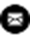 edsel-399140@2freemail.com Nationality:FilipinoCivil Status:SingleLanguages:English / TagalogVisa Status:Tourist VisaVisa Validity:Nov. 1, 2020